LearningApps Tutorialhttps://learningapps.org/ is a Web 2.0 application, to support learning.Registration – Login. Register with a new account. Enter a login name, email and a password. Accept the terms of the use of the app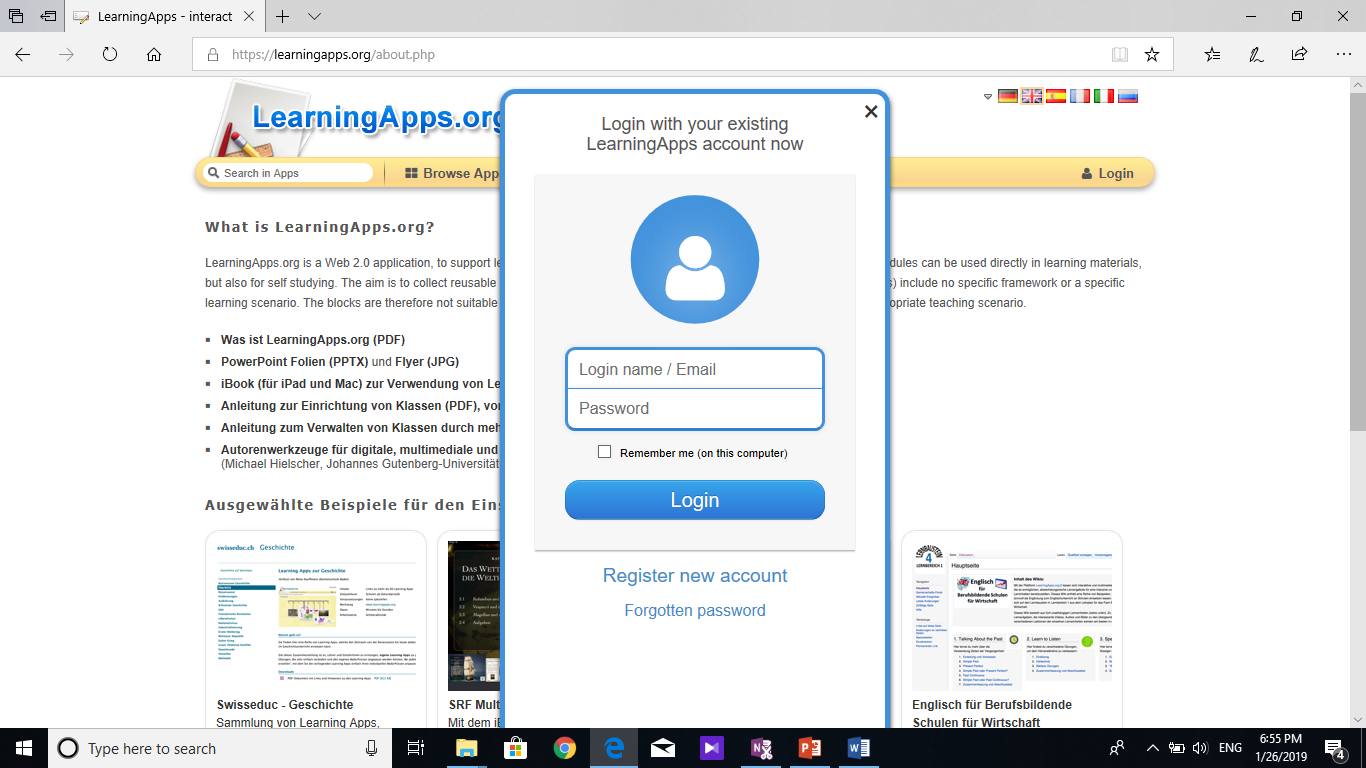 Create an app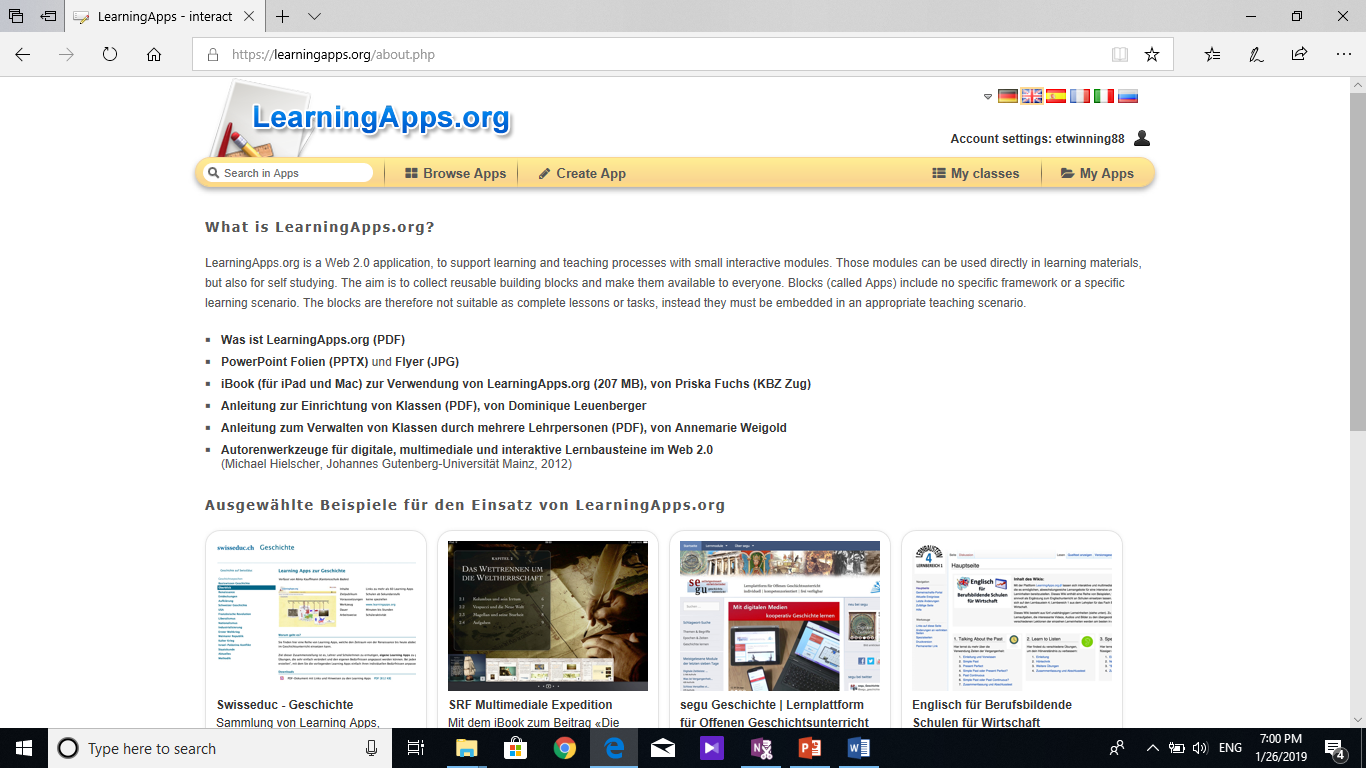 Choose the app you would like to use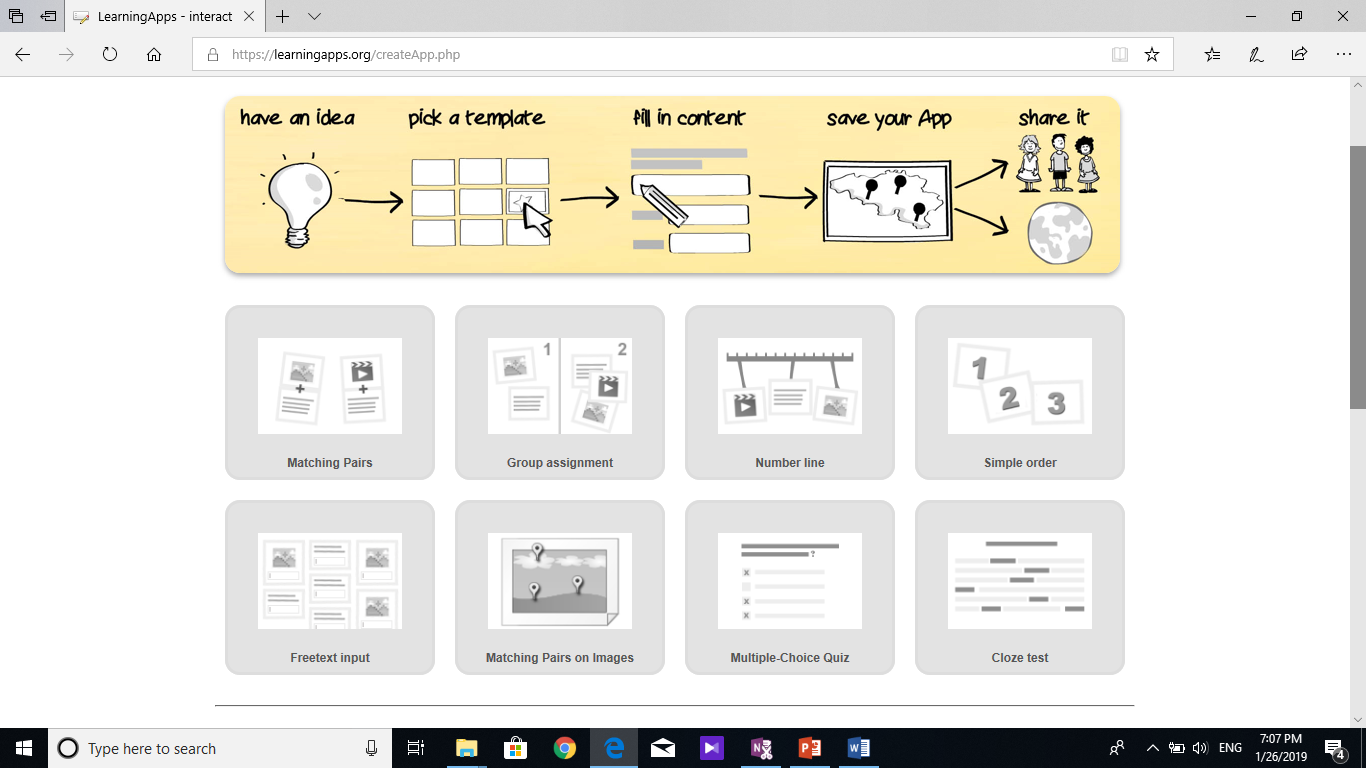 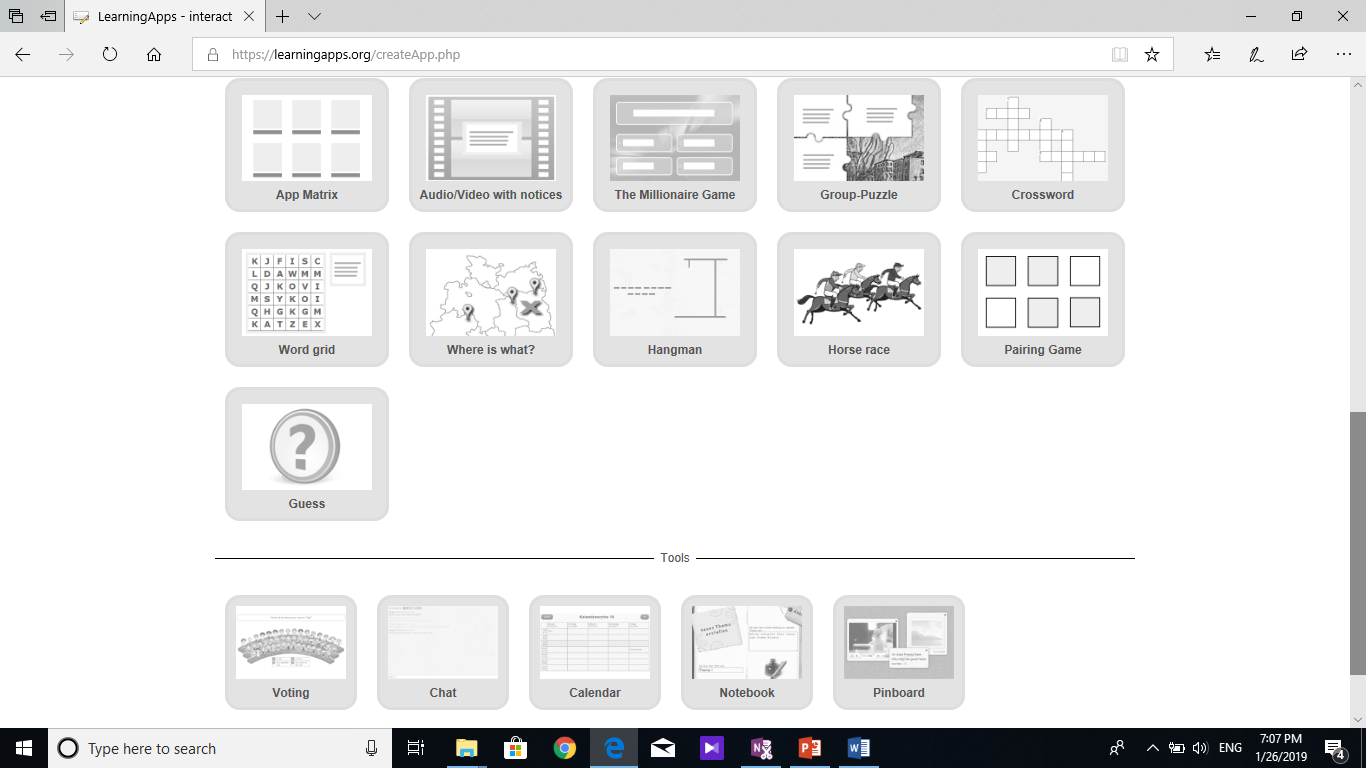 Once you have chosen it, look through the examples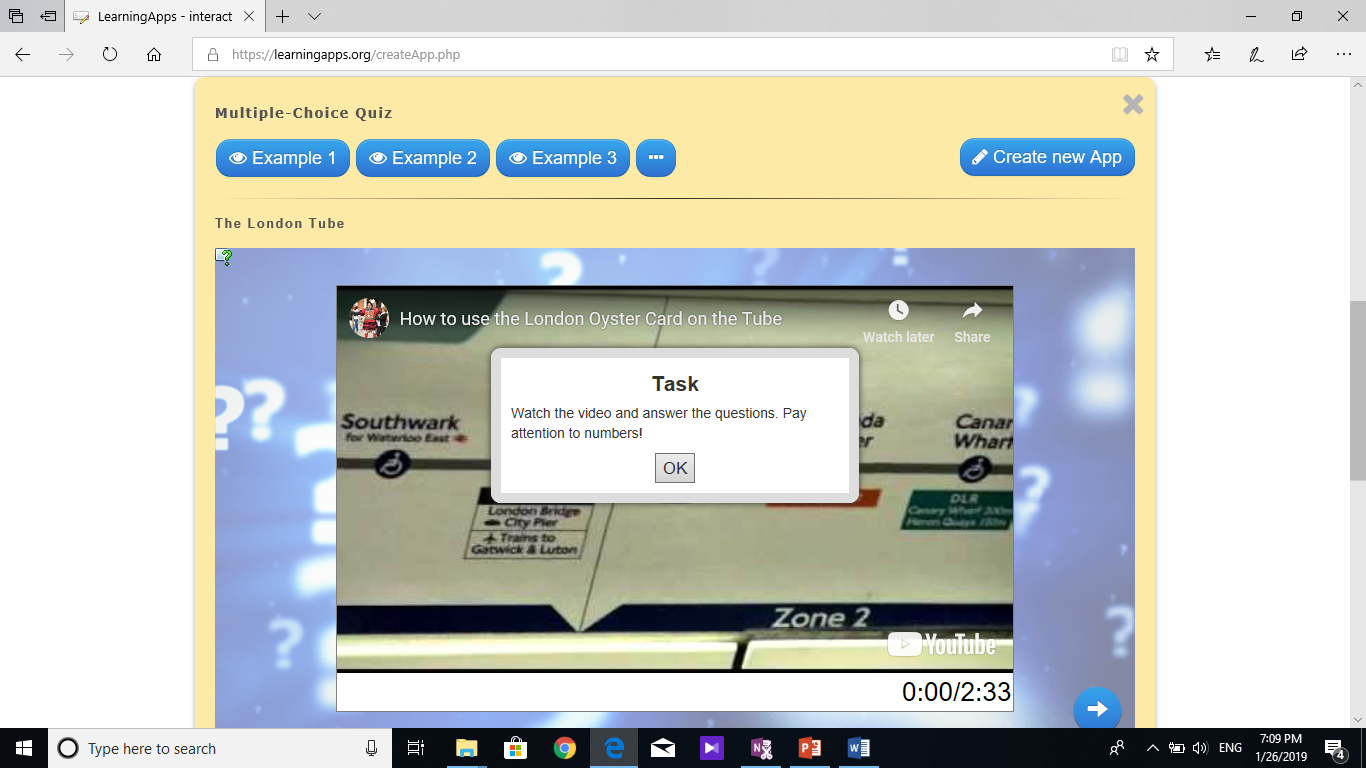 When you have decided on the example you need, click on Create new App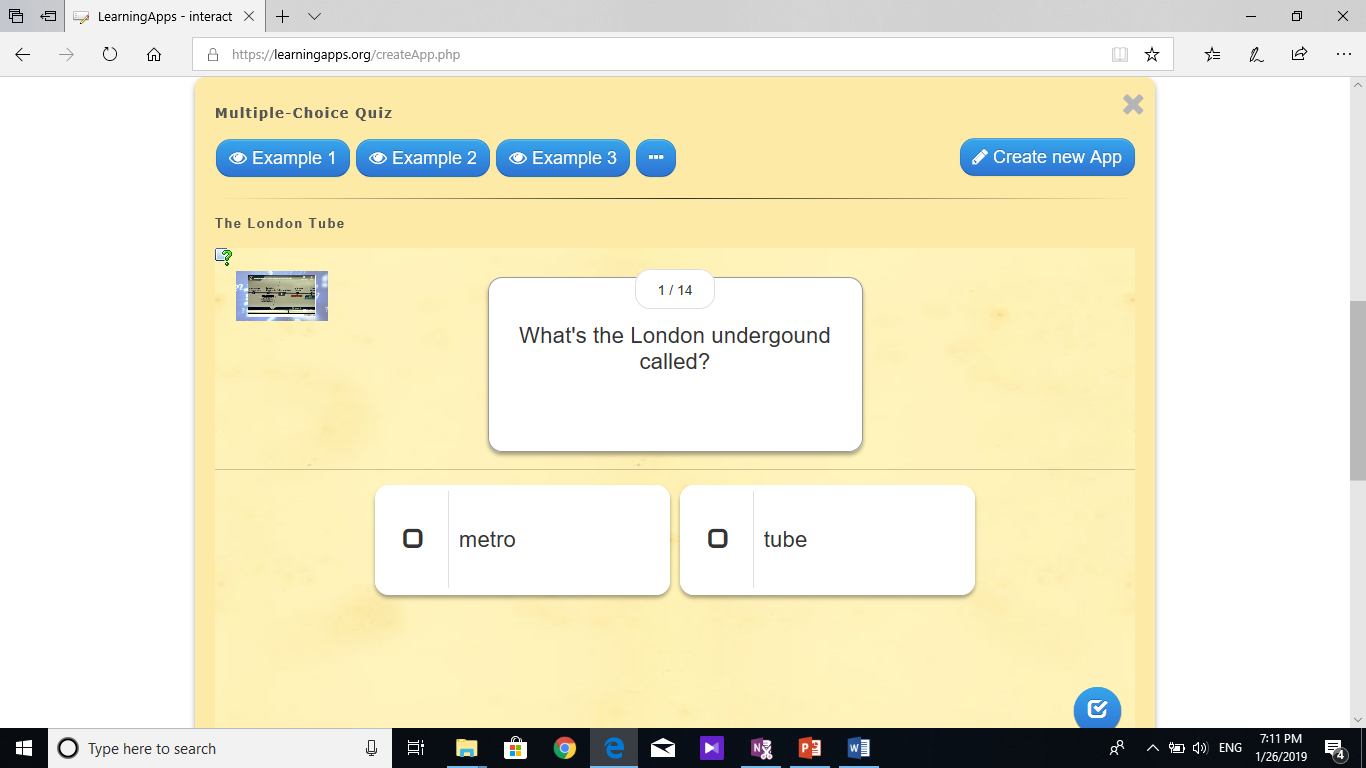 Start creating your app. Add a title. You can add a description and introduction.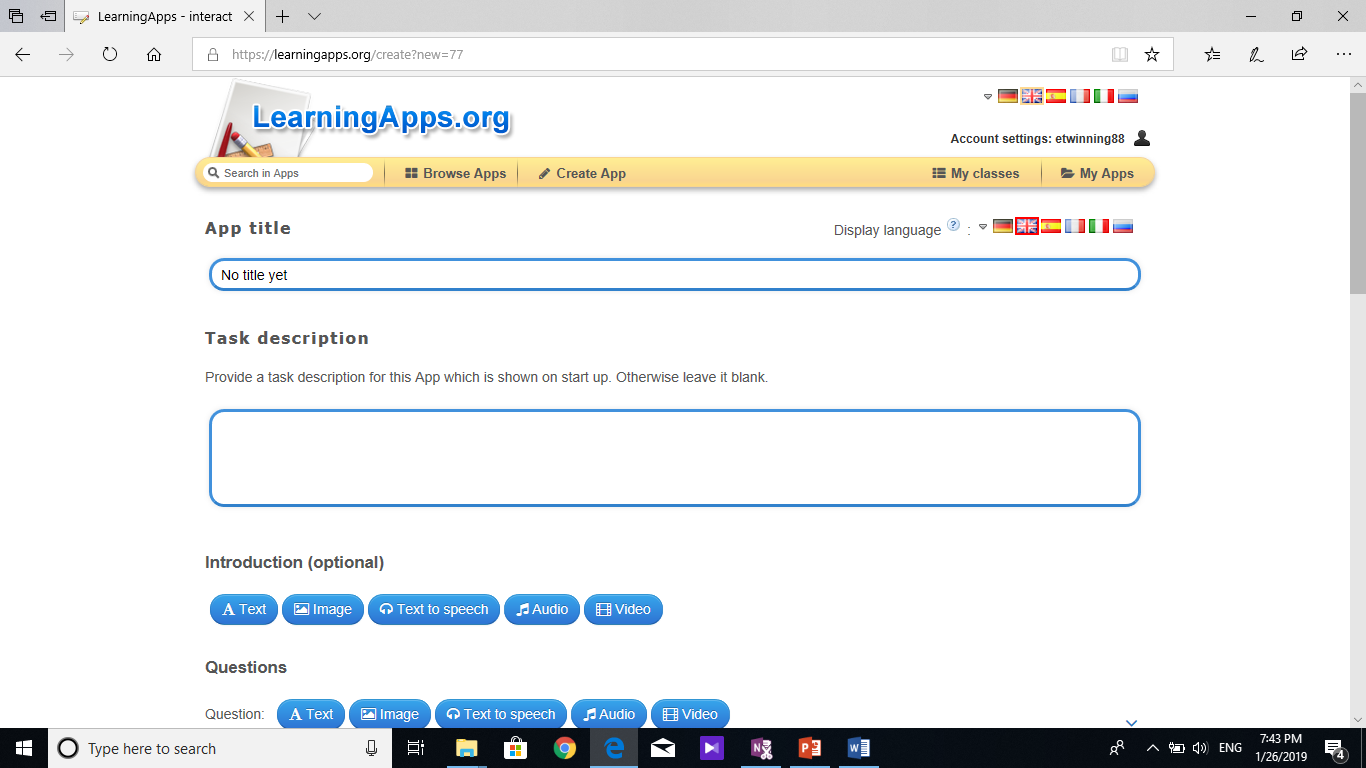 Write the first question. And the first answer – it may be a text, image, text to speech, audio or video. Tick the box under the question if the answer is right. Then, add the second answer, etc.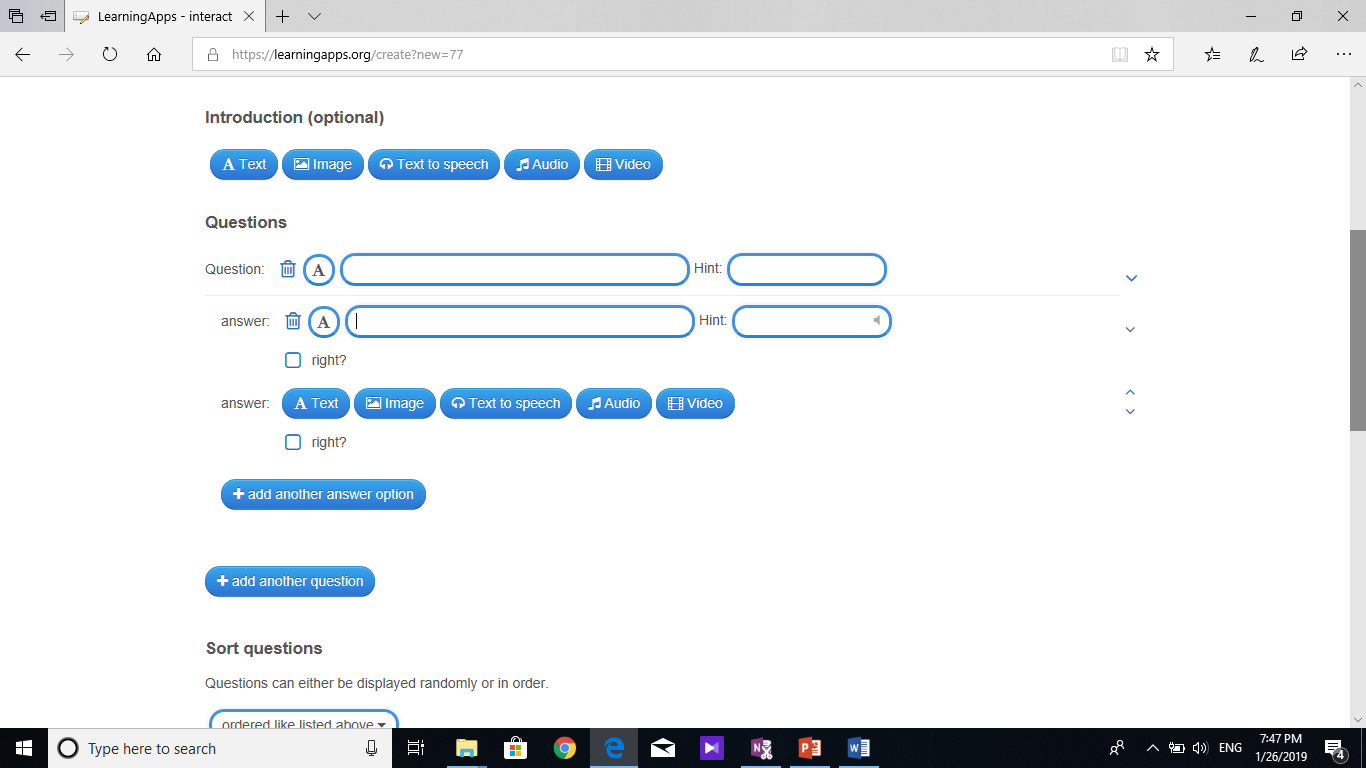 If you need more answers, click on add another answer. Do the same with  the other question.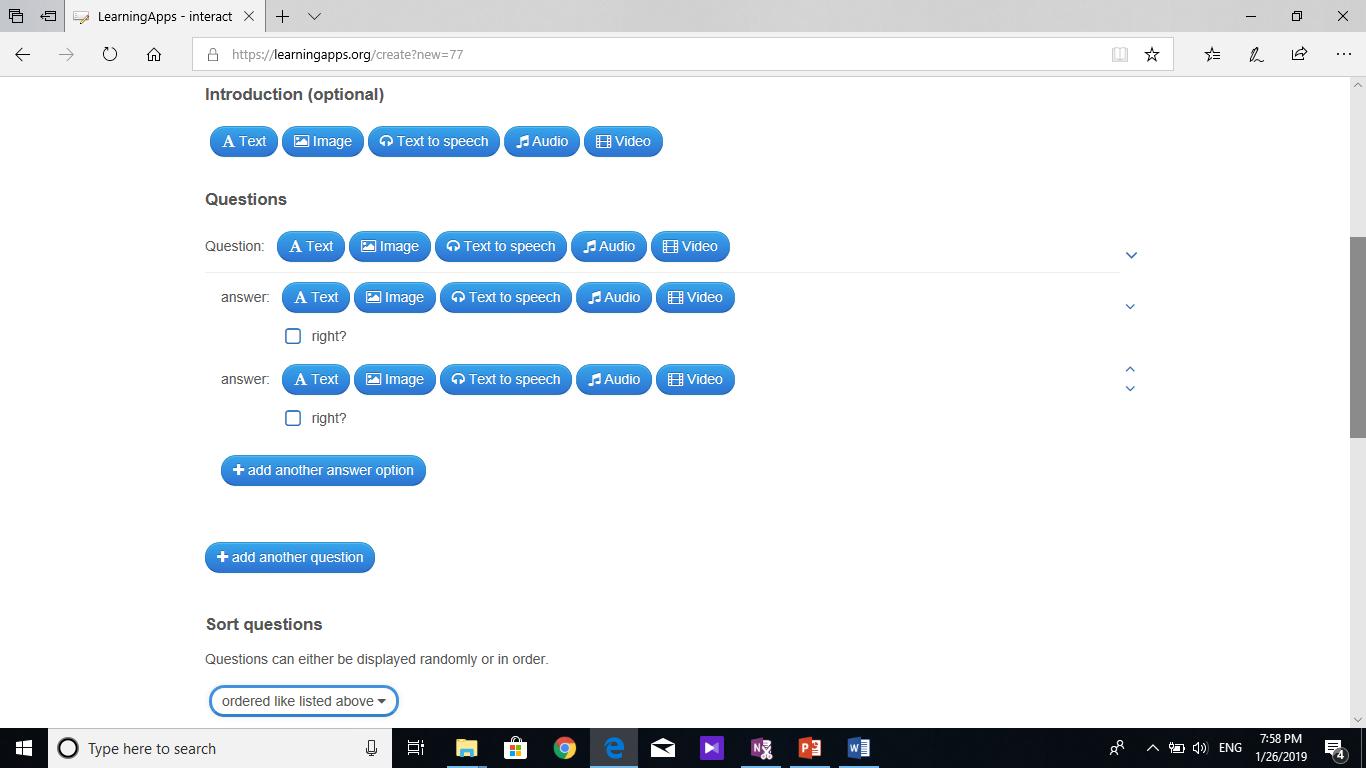 When you are ready, you can sort questions, evaluate the end, select a background image, and provide feedback for those who answered all the questions correctly. Finally, save the app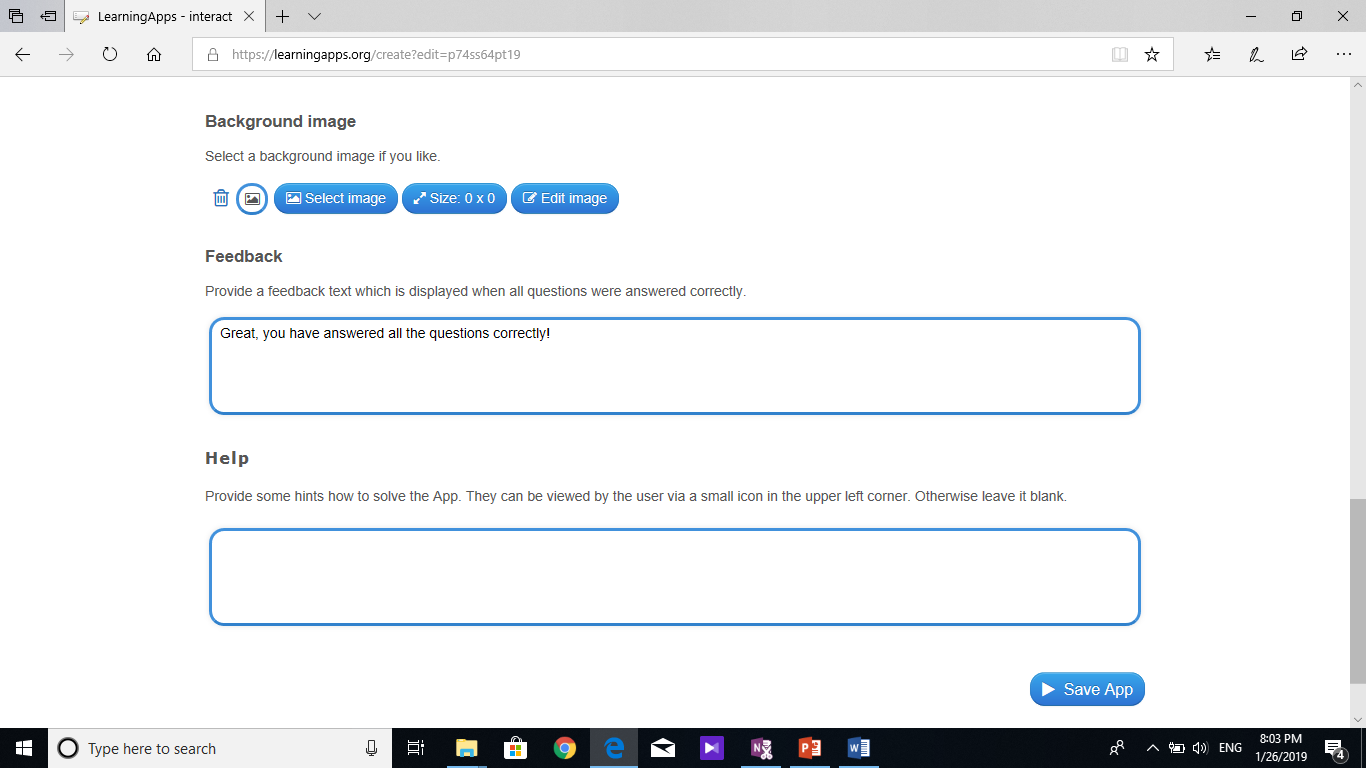 When you are ready, you can play it or edit the app.  You can also change privacy – private app or public app.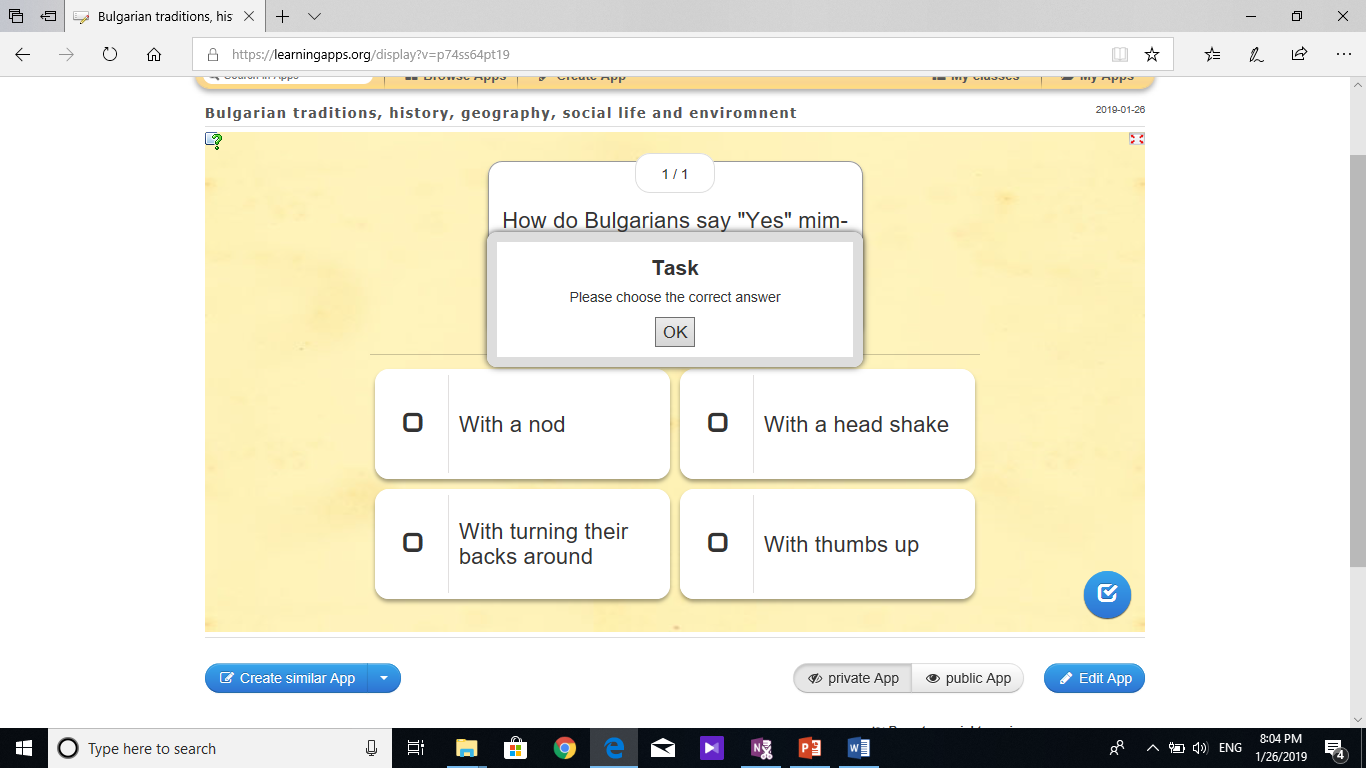 When the app is complete, you can use the link or QR code to send to people to play the game. There is an embed code too.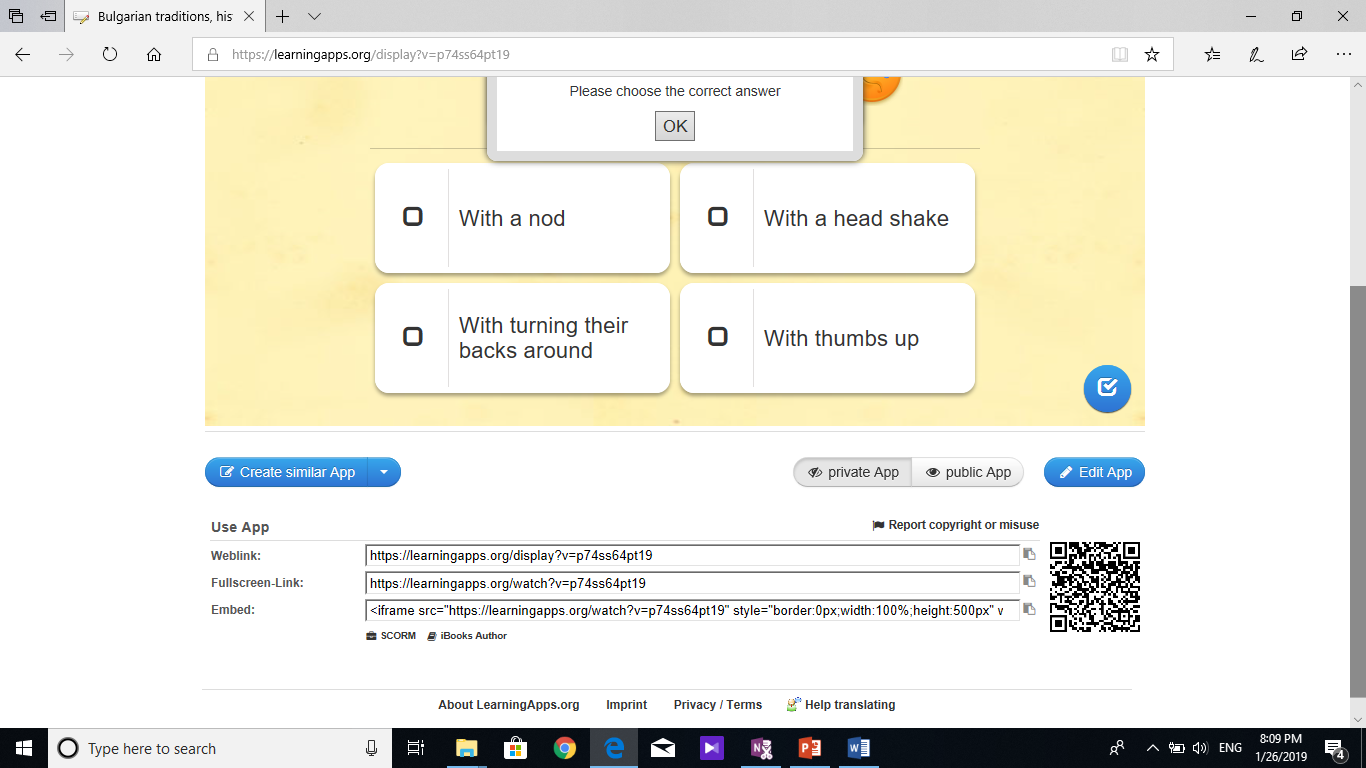 